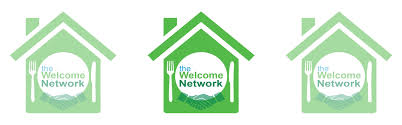 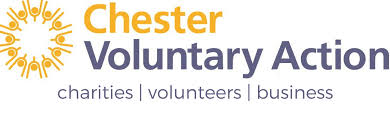 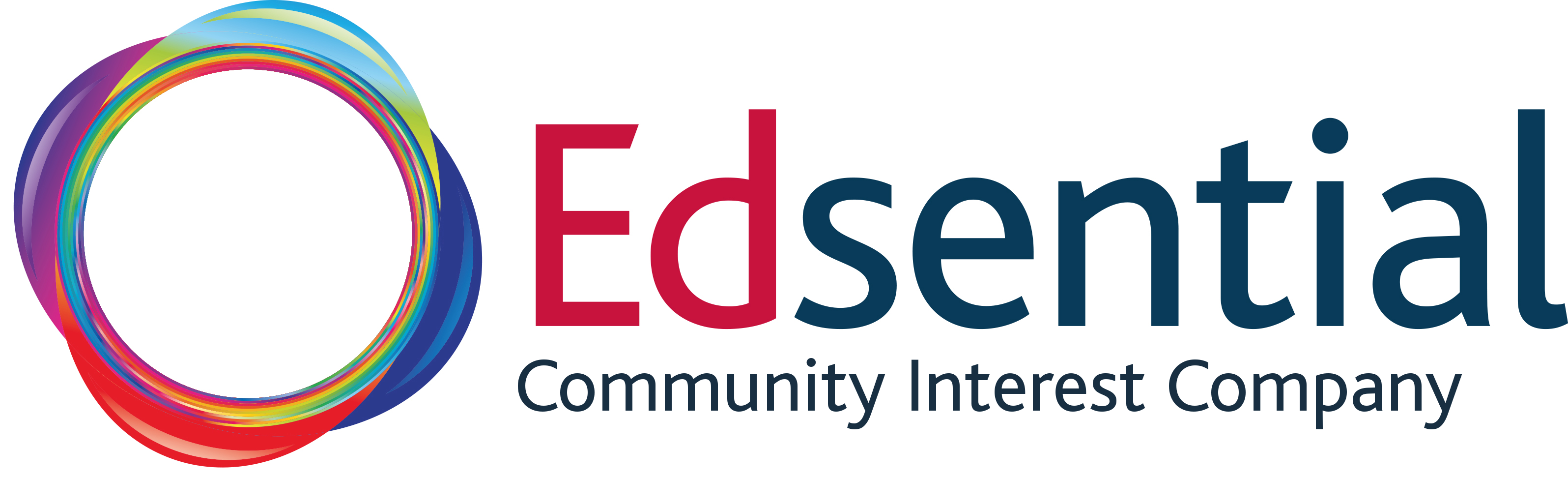 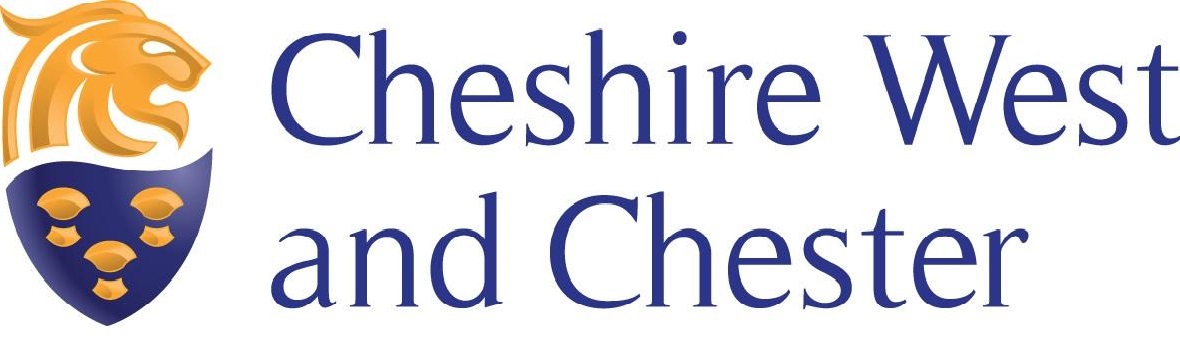 

Holiday Activity Clubs with Food ProvisionClosing date:  Thursday 6th June 2019Edsential CIC and Partners (Welcome Network, Cheshire West Voluntary Action and Cheshire West and Chester Council) have been successful in accessing funding to coordinate Holiday Activity and Food Clubs over the summer holiday period in West Cheshire for 2019.  Cheshire West and Chester has 11680 pupils eligible for Free School Meals and we aim to engage at least 35%, 4035 of those pupils – we would like support from schools and local community groups to help us engage those pupils. We are targeting areas of high need to ensure that we reach as many children eligible for Free School Meals as possible, however funding will cover County wide provision.The grant fund will enable us to ensure there is enough high-quality free holiday provision to meet the demand from children and young people eligible for Free School Meals (FSM6); in addition, it will enable us to enhance provision where healthy meals and physical activity are not currently offered. The criteria of the bid are that each child should be able to access 4 days of provision, for at least 4 hours a day for 4 weeks of the summer holiday (4x4x4x), physical activity, nutritious food and basic nutritional education must be included. Individual and Joint bids would be welcomed to enable the 4x4x4 provision to be met within a desired area.The ambition is that Edsential and Partners will award grant funding to at least 50 holiday club providers in areas of need.  We are looking for voluntary, faith and community groups, schools, uniformed organisations, schools and private providers to be part of this project and apply for funding. 
Provision must take place between 22nd July 2019 – 31st August 2019Individual and Joint bids would be welcomed to enable the 4x4x4 provision to be met within a desired area.Grant can be awarded to enhance provision to enable groups to provide elements they do not currently offer, for example food, activity or an increase in the amount of time, days, hours or weeks that that provision would usually be offeredEvidence of Match Funding would be seen favorably Family groups are appropriate and welcomedAll groups will be expected to have some existing sustainable resource to support the delivery, such as volunteer staff, equipment or food.We expect a diverse range of bids from £300 - £40k depending on your ability to deliverEdsential can provide food, activity and music instructors as well as residential activity centres if required, please contact 0151 541 2170 for more information. Our partners the WVCA and Welcome network can support organisations linking with other community groups and ongoing support following the funding period.Guidance:Applicants must be from constituted groups, or one of the following: CIC, Charity, registered company Maximum food costs: £2.30 per person per day as set out in guidelines many groups may have this donated for free.Other guidance such as staff costs/venue/equipment – if we have an idea of what we are looking for it would be helpful to share that. We might need to decide what we are looking for - Please ensure that you evidence that you are requesting funding for the expansion of existing provision or new)- Please ensure that you clearly show how you meet the principle of the 4x4x4 minimum requirement – groups can work together to fulfil the requirement, or state that they are willing to. The project team will support you in contacting/identifying potential partners to meet the requirement - Please ensure that you evidence how this will benefit the wider local community- Please note that we will not be able to fund anything with political objectivesExample of what we will fund: Additional hours/staff Basic equipment (max £1500) Nutritious Food Activity instructors Room hire Transport Residential experiences as part of the 4x4x4Training for staff Awards and badges for children 
This list is not exhaustiveWe will favour projects that can evidence previous engagement of working with disadvantaged children and families. Bids must clearly state the additionality this project will bring and how many children they hope to work with. For example, a family group project may have activities already planned for 1 or 2 days a week for the summer holidays, the project may wish to apply for funding for food and additional days of activity.  Another example would be an existing activity club providing 4x4x4 who wanted to offer additional places to disadvantaged children. Groups must demonstrate good planning, oversight and financial responsibility.  Please find attached: Weekly Planner – Appendix 1Finance sheet – Appendix 2 Staff Training available – appendix 3Awards and accreditations– appendix 4 (The DfE were keen to see young people gaining recognised qualifications and accreditations for their engagement in the project) 
Links to Statutory Guidelines - Appendix 5We will not accept applications that are not made using this form. If you need help in completing the form please contact Beth on 0151 541 2170 Ex 4 Please complete this questionnaire and return it electronically, together with scanned electronic copies of supporting documents, to the email address LOTC@edsential.co.uk by the 6th June 2019. Alternatively post to LOTC, Edsential, Whitby Hall Lodge, Stanney Lane, Ellesmere Port, CH65 6QYSuccessful applications will be informed the week commencing the 17th June 2019 
Please note that completed application forms and any attachments (including discs or USB sticks etc) are non-returnable.Declaration:Checklist, please make sure you have:Answered every question
Signed the form (two signatures)Attached completed appendix 1 and 2Appendix 1 – Week Planner (only complete the weeks you will deliver)Appendix 2 – Finance Appendix 3 – Training available free to staff (online to book from the 20th May 2019)Appendix 4 – Awards and Accreditations available for young people  Childrens Award SchemesAs part of the funding there is an amount allocated to Young Peoples award and accreditation schemes. If your group is interested in please write it into your bid along with the associated costs. We will be running training sessions for leaders on running the award schemes to help you get up and running.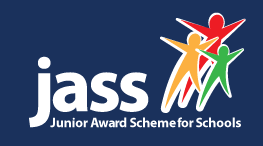 The Junior Award Scheme (JASS)Junior Award scheme is a fun accredited learning programme for children and young people. We like to describe it as a Junior DofE and is endorsed by the Duke of Edinburgh Award.It develops interpersonal skills, communication, problem solving and teamwork, and builds self-confidence and wellbeing. A key aim has been to build community engagement and meet the challenges of the transition from primary to secondary. The JASS award is progressive, with increasing commitment, learning and challenge.The award is split into four sections, designed to stretch different aspects of developing confident individuals and to tie in with local interests or projects. Progress on the award is logged either on-line via eJASS by getting young people to further their IT skills, or as a hard-copy personal JASS folder.Young people can start the award at any level. For further information please go to https://edsential.com/products/jass/Registration ejass(online) £12.50 or £14.50 for a folderThe Duke of Edinburgh Award Scheme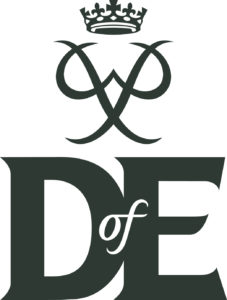 The Duke of Edinburgh’s Award is a voluntary, non-competitive programme of activities for anyone aged 14 -24. Edsential is the licensed organisation responsible for the delivery of the Duke of Edinburgh’s Award in Cheshire West and Chester. As a licensed organisation, we are able to offer programmes for young people, which gain public recognition and acclaim.Doing the DofE through Edsential will give young people the opportunity to experience new activities or develop existing skills. The DofE Centre staff will guide young people through the three progressive levels of programmes which when successfully completed lead to a Bronze, Silver or Gold Award.With the support of the DofE network young people can create their own DofE programme by choosing a volunteering, physical and skills activity, going on and expedition and, for their Gold only, take part in a residential activity.Registration CostsBronze £29 / Silver £29 / Gold £32For further information please go to https://edsential.com/health-wellbeing/d-of-e/duke-edinburgh-licensing-authority/Play Maker AwardYoung people will take part in practical learning through leadership activities, this will allow them to continually develop their skills and knowledge through practice – this builds resilience. All skills can also be applied and built on through leading activities in within the community and school, such as Energy Club sessions.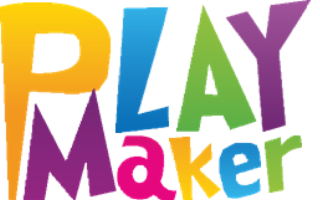 Primary Leaders is typically delivered over 3 half days and provides an annual license that enables groups to develop leadership skills within young people. This license will provide you access for 1 academic year to the Play Maker Award and Energy Club resources.Energy Club Resource CardsLeadership JournalsEnd of Programme CertificatesExpert DeliveryNational AccreditationCost: £584 +VATFor further information please go to https://edsential.com/products/play-maker-award/Appendix 5 – Statutory Requirements Minimum School Food Standardshttp://whatworkswell.schoolfoodplan.com/articles/view/373?title=the%20school%20food%20standards%20-%20practical%20guidanceMinimum Healthy activity Guidelineshttps://www.gov.uk/government/publications/uk-physical-activity-guidelinesName of your organisation:Please name partners if applicablePlease check this box to confirm you have the following policies and documents are in place: Safeguarding Policy Health and Safety Inclusion Insurance The grants will be monitored by the project coordinator and the grant steering group.  Groups will be requested to monitor and return on the following: Number of children/families accessing the project Number of children eligible for Free School Meals Healthy meal offered Daily activity provided Nutritional education offered Expenditure with receipts Address of organisation:Daytime telephone number: E-mail address:Contact address (if different):Name of contact person and position within the organisation:What is your registered 
group/charity/company number if applicable?When did your organisation start?Does your organisation work with children?  If so, do you know how many children you regularly work with, would be eligible for a Free School Meal?  What are the main activities of your organisation?What provision do you currently have in place for the summer holiday period?What age groups do you plan to target and how many people? Please tick all that apply                 Adults                     under 4yrs                         4-12yrs                       12-18yrs Please explain what you need funding for, e.g. food, activity, extension of provision, additional staff costs (Please also complete appendix 1 briefly outlining your 4x4x4 provision)*If you cannot provide 4x4x4 provision please state if you are willing to work with a partner organisation*Please explain how children living in homes on low incomes will benefit.  In particular:How many children and families on low incomes will benefit, and how have you determined that number?How many children do you think would be in receipt of free school meals?How do you see the project or activity developing in the future if a grant is made?What elements do you think will be sustainable?Please give details of the full costs of the, in particular: How much are you applying for from the Holiday Provision Fund?What will this be spent on?Any funding already in place to support the project? (Please also complete appendix 2) What would you identify as the biggest risks/challenges to your bid?Consider how you would overcome these challengesConsider what support the steering group and project coordinators could give you to overcome these challenges
If different from the details above, please tell us the name of the organisation that should appear on the cheque or BACS details Signature of the Chairman of the Management Committee (or another member of the management committee if the Chairman is completing the form).                                                                                                                      Date:Week OneName of main provider (if joint bid)Number of hours to be offeredActivity to be provided (if known)Food available? Please tickNutritional educationMonday Tuesday Wednesday Thursday Friday Saturday Sunday Week TwoName of main provider (if joint bid)Number of hours to be offeredActivity to be provided (if known)Food available? Please tickNutritional educationMonday Tuesday Wednesday Thursday Friday Saturday Sunday Week Three Name of main provider (if joint bid)Number of hours to be offeredActivity to be provided (if known)Food available? Please tickNutritional education Monday Tuesday Wednesday Thursday Friday Saturday Sunday Week SixName of main provider (if joint bid)Number of hours to be offeredActivity to be provided (if known)Food available? Please tickNutritional educationMonday Tuesday Wednesday Thursday Friday Saturday Sunday Week FourName of main provider (if joint bid)Number of hours to be offeredActivity to be provided (if known)Food available? Please tickNutritional education Monday Tuesday Wednesday Thursday Friday Saturday Sunday Week Five Name of main provider (if joint bid)Number of hours to be offeredActivity to be provided (if known)Food available? Please tickNutritional educationMonday Tuesday Wednesday Thursday Friday Saturday Sunday What are you seeking funding for?
i.e. – food, activity, additional staffing, transport, equipmentCost July 2019Cost August 2019Total Cost TrainingDates (choose one session)TimeVenueProviderPlaces AvailableBasic LSCB Safeguarding Training 12th July 2019
10th September 20199.30am – 12.30pm
9.30am – 12.30pmTattenhall Outdoor Education Centre, CH3 9PXEdsential - Mark Aspden30Fundraising and Bid writing Training19th September 20199.00am - 12.30pmTBCSteve Wright25A-Z of Fundraising and Engaging the Corporate sector.19th September 20191.15pm -4.15pmTBCCWVA20Basic First Aid training27th June 201925th July 201912th September 2019TBCTBC12Good Practice to Volunteer Management5th June 201919th June 20199.00am – 4.00pmBlacon TBCWindsford TBCCWVA15Health and Safety and Risk Benefit assessment9th July 201911th September 201910.00am -12.00pmTattenhall outdoor education centre, CH3 9PXEdsential - Bethan Cooper30Writing Policies and Procedures2nd July 20199th July 2019 10.00am - 12.30pmChester Venue TBC Winsford Venue TBC Welcome Network25Level 2 Basic Food Hygiene Certified25th July 2019 (TBC)
(plus online option)TBCTBCHealth Box10 onsite
20 onlineGrant registration, Administration and Returns, intro to JASS, playmaker and DofE
Choose 1 date 20th June 2019
21st June 201924th June 2019 26th June 2019  
27th June 2019 
1st July 2019 1.00pm – 4.00pm
9.30am - 12.30am
10.00am – 1.00pm
1.00pm – 4.00pm
9.30am - 12.30pm
1.00pm – 4.00pmEllesmere Port
Winsford 
Chester 
Winsford 
Ellesmere Port 
Chester Edsential Coordinators Health Box Celebration days Including workshops, engaging corporate sectors, awards for young people20th September 2019
23rd September 2019
25th September 201910.00am – 2.00pmChester
Winsford
Ellesmere PortSteering GroupAll grant holdersMy InterestsGet Active Stay ActiveMe and My WorldAdventureGreen 5hr over school term5hrs over school term5hrs over a school term3hrsBlue6hr over school term6hr over school term6hr over school term4hrsBronze8hr over school term8hr over school term8hr over school term4hrsSilver12hr over school term12hr over school term12hr over school term5hrsGold18hr over school term18hr over school term18hr over school term8hrs